Fecha: 19 de agosto de 2014Boletín de prensa Nº 1109COORDINADOR DE CIUDADES SOSTENIBLES DEL BID VISITA PASTO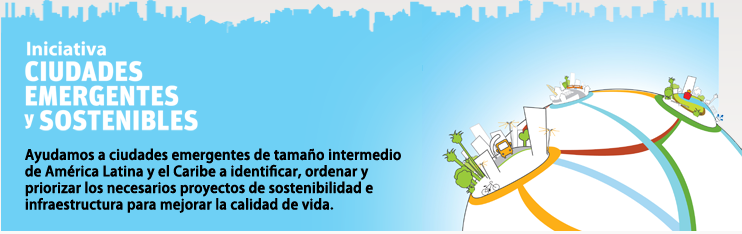 El Alcalde Harold Guerrero López, anunció que este miércoles 20 de agosto arribará a Pasto el coordinador general de la Iniciativa de Ciudades Emergentes y Sostenibles, ICES del Banco Interamericano de Desarrollo, BID, Ellis J. Juan,  la Directora del Programa Ciudades Sostenibles y Competitivas de Findeter María del Rosario Hidalgo, entre otros representantes de la Financiera de Desarrollo.De acuerdo a lo manifestado por el mandatario local, los altos funcionarios realizarán un recorrido por diferentes sectores y obras que se vienen ejecutando en la ciudad, como también se realizará un sobrevuelo para conocer las zonas de riesgo del municipio y el estado actual de la cuenca del rio Pasto.Posteriormente a las 4:00 de la tarde en el Club Colombia, se conferirá un reconocimiento  a la labor que realiza el Coordinador General de la ICES en el BID, Ellis Juan, por el municipio de Pasto, donde el Alcalde Harold Guerrero López, en agradecimiento, le hará entrega de las llaves de la ciudad. Finalmente, el alto funcionario ofrecerá una rueda de prensa para dar a conocer los procesos de asistencia técnica que buscan ayudar a ciudades intermedias de América Latina y el Caribe, en la identificación, priorización y estructuración de proyectos para mejorar la sostenibilidad ambiental, cambio climático, así como también propender por el desarrollo urbano integral y fiscal del cual Pasto hace parte.  EMBAJADOR COREA DEL SUR VISITARÁ PASTOChoo Jong Youn, Embajador de Corea del Sur y representantes de esa Nación, visitarán este miércoles 20 de agosto el Municipio de Pasto con el objetivo de realizar acercamientos entre los empresarios de ese país y productores del Departamento de Nariño, así lo manifestó la Jefe de la Oficina de Asuntos Internacionales, Andrea Lozano Almario.Entre los representantes coreanos se encuentran el Secretario Económico Hwamg Won y de Educación, Kim Suh; el asesor de energía David Blanco y empresarios como el Gerente de Daewoo International, Chung Alfredo y de STX, Kim Michel. Los empresarios manifestaron su interés en temas relacionados con el tratamiento de aguas, la construcción, producción agrícola y el funcionamiento del Puerto de Tumaco.Luego del arribo de los visitantes a la ciudad, en el desarrollo de la agenda se incluye una reunión de trabajo en la sala de juntas del Despacho de la Alcaldía con los delegados de la Administración local, Andrea Lozano Almario y Álvaro José Gómezjurado secretario de Cultura del municipio.Posteriormente, a las 2:30 de la tarde en el auditorio de la Universidad Cooperativa de Colombia, se llevará a cabo un conversatorio con estudiantes de diferentes universidades sobre el tema “El milagro de la economía coreana”. Finalmente, el jueves 21 desde las  9:30 de la mañana en el Salón Tescual del  Hotel Morasurco se realizará el conversatorio con diferentes gremios y  empresarios de la región.Contacto: Jefe de Oficina de Asuntos Internacionales, Andrea Lozano Almario. Celular: 3165791985PREPARAN PLAN DE CONTINGENCIA POR CONCIERTO DE JUANESLa Dirección de Gestión del Riesgo de Desastres convocó a las entidades que hacen parte del Comité Municipal de Gestión del Riesgo, para acordar las acciones que se pondrán en marcha ante el desarrollo del concierto del cantante colombiano Juanes en su gira ‘Loco de amor por Colombia´ este domingo 24 de agosto en la capital de Nariño. La actividad que cuenta con el respaldo de la Alcaldía de Pasto y que se realizará en la plaza del Carnaval, tendrá un plan especial de atención ante la multitudinaria asistencia que se espera para el evento. Según el director de la DGRD Darío Andrés Gómez, se establecerán varios anillos de seguridad por parte de las autoridades de Policía Metropolitana para garantizar el desarrollo normal del evento, así mismo, se definirán rutas de evacuación y se garantizará la presencia de los organismos de socorro como ocurre en los eventos de concentración masiva, todo esto en aras de garantizar la integridad de los asistentes.  Contacto: Director Gestión del Riesgo de Desastres, Darío Gómez Cabrera. Celular: 3155809849CONVOCATORIA AL VIII CONCURSO DE PERIODISMO SILVIO LEÓN ESPAÑALa Alcaldía de Pasto a través de la Secretaría de Cultura tiene abiertas las inscripciones hasta el 11 de septiembre para el VIII concurso de Periodismo Silvio León España, que en esta ocasión rinde un sentido homenaje y reconocimiento a Olmedo Polivio Bolaños Morillo, quien fuera uno de los precursores del comentarismo deportivo en Nariño y cuyo trabajo creó las bases para el desempeño profesional de nuevas generaciones.El Secretario de Cultura Álvaro José Gómezjurado, invitó a los comunicadores sociales y periodistas, a diligenciar la ficha de inscripción descargable a través de la página www.pasto.gov.co  o retirarla en las oficinas de dependencia, ubicadas en la calle 19B Nº 42 esquina.“Cada participante podrá inscribirse con un solo trabajo periodístico, la propuesta audiovisual tendrá una duración máxima de una hora, la inscripción debe realizarse con el nombre del autor sin uso de seudónimos, los trabajos deberán tener máximo un año de antigüedad, además es indispensable adjuntar una copia de la publicación original, adjuntar vinculo de internet si la categoría corresponde a periodismo digital; los cabezotes o identificación de los programas si la propuesta corresponde a las categorías de radio o televisión, las fotografías y caricaturas deben presentarse en un tamaño de 30 X 40 cm en medio físico y magnético”.El funcionario aclaró que no podrán participar trabajos periodísticos premiados con anterioridad. “Los trabajos ganadores podrán ser divulgados por medios de comunicación institucional con los respectivos créditos, además que los trabajos presentados en la categoría gráfica y caricatura, harán parte de una exposición destinada a la divulgación del premio Silvio León España. Importante, que las propuestas se entreguen con el documento de identificación en un sobre de manila sellado, con la ficha de inscripción adherida en la parte posterior de este”.El jurado calificador estará conformado por un comité evaluador, el cual estará coordinado por el alcalde Harold Guerrero López o su delegado, quien participa sin voto dentro del mismo, dicho comité estará conformado por personas idóneas y reconocidas por su profesionalismo y labor investigativa.La convocatoria contiene siete categorías: radio (incluye trabajos de crónica, reportaje y entrevista), televisión (crónica, reportaje y entrevista), periodismo digital (trabajos en revista electrónica, periodismo electrónico, blog, reportaje y crónica), caricatura, reportaje gráfico (reportaje gráfico y fotografía), prensa escrita (crónica, reportaje, entrevista, artículo editorial y ensayo) y nuevas propuestas del periodismo (aquellos procesos periodísticos presentados en las categorías descritas anteriormente por personas menores de 23 años).Contacto: Secretario de Cultura, Álvaro José Gomezjurado Garzón. Celular: 3016998027ENTREGA DE BIBLIOTECA EN COMUNA 10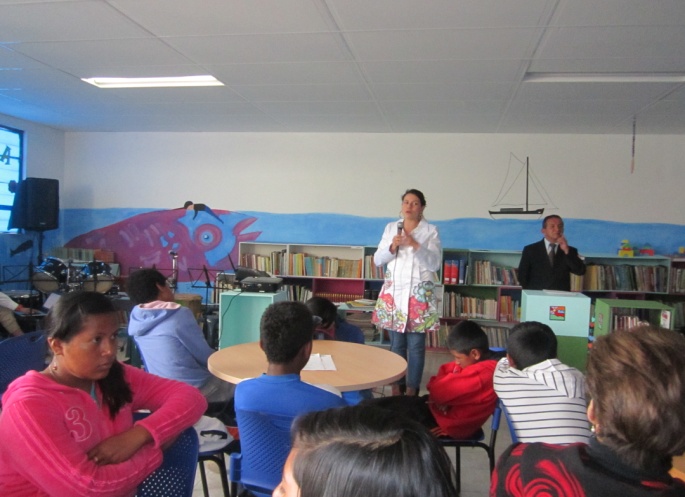 La Secretaría de Bienestar Social por medio de la Fundación Proinco, realizó la  adecuación de la biblioteca en la comuna 10. En la actividad participaron 13 voluntarios de la Fundación Telefónica de distintos países como: Brasil, España, Estados Unidos, El Salvador, Hungría, México, Argentina, Perú y Colombia, quienes a través de diferentes métodos, consiguieron libros, pintura, madera, mesas, sillas; entre otros materiales.Laura Patricia Martínez Baquero, secretaria de la dependencia, explicó que la biblioteca comunitaria ubicada en el Centro de Atención Juvenil ubicada en la calle 30 Nº 19-120 barrio Santa Matilde y denominada “Un libro, una esperanza para nuestro futuro”, busca que la comunidad del sector acceda a este espacio para el aprendizaje y estimulación del hábito de la lectura en los pequeños.“Este tipo de acciones que se adelantan a través de la Fundación Telefónica y Proinco, ratifican el compromiso que tiene la empresa privada con el municipio de Pasto, no solo con la erradicación del trabajo infantil, sino también con el desarrollo de otros programas que beneficien a la población más vulnerable”.Contacto: Secretaria de Bienestar Social, Laura Patricia Martínez Baquero. Celular: 3016251175	ASAMBLEA CONSULTIVA PRESUPUESTO PARTICIPATIVO EN GENOY Y COMUNA 11Este miércoles 20 de agosto en el corregimiento de Genoy a las 2:30 de la tarde, se llevará a cabo la asamblea consultiva de presupuesto participativo concertable 2015 de esta zona rural. De igual forma, los habitantes de la comuna 11, podrán postular sus proyectos en la jornada que se efectuará en el salón cultural El Calvario a las 6:00 de la tarde el mismo día.La secretaria de Desarrollo Comunitario, Patricia Narváez Moreno, recordó que las comunidades interesadas en postular sus proyectos tendrán plazo hasta el viernes 22 de agosto y se tendrán en cuenta las iniciativas que cumplan los criterios establecidos por la Administración Local.Contacto: Secretaria de Desarrollo Comunitario, Patricia Narváez Moreno. Celular: 3014068285	VINCÚLESE AL CENTRO DE EMPRENDIMIENTO DIGITAL Y TECNOLÓGICO DE PASTOEste 21 de agosto, Parquesoft Pasto realizará la socialización de la dinámica de inmersión y los requisitos que se necesitan para integrar los diez primeros proyectos que harán parte del Centro de Emprendimiento Digital y Tecnológico de Pasto, Carlos César Puyana.La jornada se cumplirá en el Auditorio "Bernardo de la Espriella” del Instituto Cinar Sistemas, a partir de las 6:00 de la tarde. El Director Ejecutivo de ParqueSoft Pasto, Gelber Morán Silva invitó a la comunidad interesada asistir al evento y conocer detalles de esta oportunidad que permitirá dinamizar las ideas de emprendimiento.“COMO UN HÉROE ROMPO EL SILENCIO” ESPERA SER REPLICADA EN TODAS LAS IEM En un evento al que asistieron personeros estudiantiles del municipio de Pasto, el secretario de Educación, Jaime Guerrero Vinueza, docentes y otros invitados, el actual parlamentario juvenil de Mercosur y estudiante de la IEM Obonuco, Deiby Jhonatan Jojoa Chicanoy, expuso la propuesta “Como un héroe rompo el silencio” con la que fue elegido ante el organismo internacional.La estrategia busca mitigar la violencia escolar y generar espacios de convivencia y paz, explicó el parlamentario juvenil. “Queremos movilizar a los terceros para que hagan parte de la solución y evitar que se presenten más casos”. El estudiante manifestó que el propósito fundamental es lograr que la propuesta se convierta en política pública.A su vez el secretario de Educación, Jaime Guerrero Vinueza, exaltó las cualidades del estudiante y destacó las capacidades académicas de los alumnos de la IEM Obonuco quienes en los últimos años han generado proyectos sociales que buscan mejorar y mantener la convivencia en los establecimientos.El parlamentario juvenil viajará el domingo 24 de agosto a la ciudad Mar de Plata en Argentina, para presentar su propuesta ganadora y socializarla con los parlamentarios de ese país. Contacto: Secretario de Educación, Jaime Guerrero Vinueza. Celular: 3164244300Pasto Transformación ProductivaMaría Paula Chavarriaga RoseroJefe Oficina de Comunicación SocialAlcaldía de Pasto